Locum Improvement Tool – Locum Feedback FormFeedback provided by the Practice to Locum DoctorKnowledge, skills, and competencies of a rural generalist (locum) medical practitionerSections shaded orange may be completed by non-clinical staffDomains 1 and 2 – Provide expert primary medical careHistory taking and communication Physical Examination Investigation and ProceduresDiagnosis and ManagementFollow-up, handover and documentationSpecific suggested areas for improvement include (tick any that apply)Domain 5 – Apply a population health approachDomain 6 – Work with Aboriginal, Torres Strait Islander, and other culturally diverse communities to improve health and wellbeingDomain 7 - Practise medicine within an ethical, intellectual and professional frameworkDomain 7 - Practise medicine within an ethical, intellectual, and professional framework cont.Domain 8 - Provide safe medical care while working in geographic and professional isolationHospital and Emergency Care (if applicable)Domain 3 – Provide secondary medical careDomain 4 – Respond to medical emergenciesQualities and attributes of a rural generalist (locum) medical practitionerBlue sections should be completed by clinical staffSignature:	Date:Locum Name:Practice:Feedback Provided By:Date:This locum doctor NeverOccasionallySometimesUsuallyAlwaysUnable to commentNot applicableEstablishes a doctor-patient relationship and rapport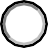 Adopts a patient centered and holistic approach to careObtains and documents a relevant and focused history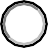 Demonstrates respectful and effective communication with patients, family, carers, staff,colleagues and other members of the health care team (including the appropriate use of interpreters where relevant)Performs and documents an appropriate physical examinationConsiders patient dignity and the need for a chaperone where appropriateDemonstrates sensitivity to patients who are in pain, embarrassed, or who are vulnerableUses appropriate hand hygiene and infection control measuresAppropriately orders, performs, and interprets diagnostic investigationsAdapts a rational approach to investigations based on the availability of diagnostic services, clinical justification, cost, and patient factorsAvoids unnecessary repetition of investigationsChecks and documents results of investigations in a timely manner and acts on results appropriatelyCompetently performs appropriate primary care diagnostic and therapeutic proceduresComments:Comments:Comments:Comments:Comments:Comments:Comments:Comments:This locum doctor NeverOccasionallySometimesUsuallyAlwaysUnable to commentNot applicableDiagnoses and manages common and important presentations and conditions in rural primary care settingsFormulates and documents provisional and differential diagnosesDevelops and documents a problem list and prioritiesFormulates and documents an appropriate and evidence-based management plan, incorporating specialist advice and/or referral where applicableWrites appropriate, timely and quality referral lettersInvolves patients (and family/carer’s where relevant) in management decisionsEnsures safe and appropriate prescribing of medications and non-pharmacological treatment optionsAdopts locally appropriate guidelines for prescribingChecks patient understanding and provides patient educationUses strategies to enhance patient adherenceUndertakes appropriate preventive activities during consultations such as screening, immunisation, motivational interviewing and brief interventionsProvides appropriate care for patients with specific needs eg disability, veterans, refugees, CALDThis locum doctor NeverOccasionallySometimesUsuallyAlwaysUnable to commentNot applicableProvides continuity of patient care where possibleProvides appropriate and competent end of life careUnderstands, performs and contributes appropriately to routine health assessments, medication reviews, mental health treatment and chronic disease management plansProvides appropriate care for patients, at home and in aged care facilities where relevantDemonstrates co-ordination of multidisciplinary care for patients with complex needsIdentifies and utilises relevant community resources, services and programs for patientsEnsures adequate follow up and safety nettingDemonstrates and documents appropriate delegation and handover of patient careDemonstrates appropriate use of recall and reminder systemsUpdates the medical record with new, accurate and relevant informationComments:Comments:Comments:Comments:Comments:Comments:Comments:Comments:Women’s Health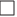 Men’s HealthChildren’s HealthOlder person’s HealthMental HealthSubstance AbuseCommon Acute Primary Care PresentationsChronic Disease ManagementEmergency CarePresentations specific to rural/remote areasOccupational HealthAboriginal and Torres Strait Islander HealthCare of patients with specific needsOther (specify)Other (specify)This locum doctor NeverOccasionallySometimesUsuallyAlwaysUnable to commentNot applicableApplies a population health approach that is relevant to the community profileFulfils reporting requirements in relation to statutory notification of health conditionsDelivers culturally safe care to Aboriginal and Torres Strait Islander peoples and other cultural groupsComments:Comments:Comments:Comments:Comments:Comments:Comments:Comments:Works within relevant national and state legislation and professional and ethical guidelinesKeeps clinical documentation in accordance with legal and professional standardsProvides cost effective patient care through judicious use of resourcesThis locum doctor NeverOccasionallySometimesUsuallyAlwaysUnable to commentNot applicableTeaches and clinically supervises health students, junior doctors and other health professionalsMaintains patient confidentiality and privacyObtains and documents informed consent where appropriateAppropriately manages adverse events and complaintsObserves and maintains appropriate professional boundariesAdvocates for patients’ health needs both within and beyond the clinical environmentUnderstands and observes mandatory reporting obligationsUnderstands requirements for and provides appropriate medico legal, insurance and other medical assessments, reports and certificates (eg work, driver’s licence, centrelink)Understands and facilitates advanced care planning, power of attorney and guardianship applicationsAdopts and implements relevant practice policies and proceduresCorrectly interprets and applies the Medicare Benefits and Pharmaceutical benefits schedulesThis locum doctor NeverOccasionallySometimesUsuallyAlwaysUnable to commentNot applicableEffectively manages time pressuresWorks and collaborates effectively as a member of the teamContributes to quality recording and management of practice dataDemonstrates evidence informed decision makingComments:Comments:Comments:Comments:Comments:Comments:Comments:Comments:Demonstrates resourcefulness, independence, and self-relianceDevelops and applies strategies for self-care, personal support and caring for familyProvides safe, effective clinical care when away from ready access to specialist medical, diagnostic, and allied health servicesAppropriately uses information and communication technology to assist in diagnosis, monitoring and provision of medical care or to facilitate access to specialised care forpatients (e.g. telehealth, use of my health record, e-prescriptions etc.)Appropriately asks for assistance and adviceComments:Comments:Comments:Comments:Comments:Comments:Comments:Comments:This locum doctor NeverOccasionallySometimesUsuallyAlwaysUnable to commentNot applicableManages common conditions requiring inpatient careMaintains a clinically relevant plan of fluid, electrolyte and blood product use with relevant pathology testingPerforms secondary care diagnostic and therapeutic proceduresRecognises and responds early to the deteriorating patientCommunicates effectively with the healthcare team, including effective handoverAnticipates and judiciously arrange safe patient transfer to other facilitiesUndertakes early discharge planning, involving the multi-disciplinary teamComments:Comments:Comments:Comments:Comments:Comments:Comments:Comments:Recognises severe, acute, and life-threatening conditions and provides initial resuscitation and stabilisationProvides definitive emergency management across the lifespan in keeping with clinical need, own capabilities, local context, and resourcesPerforms appropriate emergency diagnostic and therapeutic proceduresThis locum doctor NeverOccasionallySometimesUsuallyAlwaysUnable to commentNot applicableInterprets common pathology, imaging, and other diagnostic modalities relevant to emergency managementActivates or supports emergency patient retrieval, transport or evacuation when neededProvides inter-professional team leadership in emergency care that includes resource allocation, risk management assessment, quality assurance, team debriefing and self-careUtilises assistance and/or guidance from other specialist practitioners and services as requiredComments:Comments:Comments:Comments:Comments:Comments:Comments:Comments:This locum doctor NeverOccasionallySometimesUsuallyAlwaysUnable to commentNot applicableFlexibility and adaptabilityReliabilityResourcefulnessIndependence, self-reliance and initiativePragmatismPatienceResilienceQuick and easy integration into the teamAbility to rapidly and accurately review and interpret patient notes and recordsAbility to rapidly assess, evaluate and plan management for complex patients not previously known to themQuickly learns new systems and processesWell organisedThis locum doctor NeverOccasionallySometimesUsuallyAlwaysUnable to commentNot applicableNegotiation and business skillsAbility to manage uncertaintyFriendliness and approachabilityHumility and receptivenessCompassion, sensitivity and empathyHonesty and integrityClinical leadership and dedicationAccountability, ownership and responsibility for decisions, behaviour and actionsSelf-knowledge and awareness and reflectionComments:Comments:Comments:Comments:Comments:Comments:Comments:Comments: